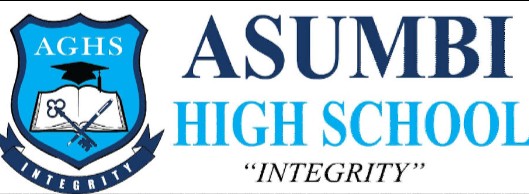                 FORM 4 ENTRANCE EXAMS 2023 CONFIDENTIAL INSTRUCTIONSPHYSICS PAPER 3 (232/3) (PRACTICAL)INSTRUCTIONS1.	The information contained in this paper is to enable the head of school and the teacher in charge of Physics to make adequate preparation for this Physics practical examination.  NO ONE ELSE should have access to this paper or acquire knowledge of its contents.  Great care MUST be taken to ensure that the information herein does not reach the candidates either directly or indirectly.2.	The apparatus required by each candidate for the Physics Practical examination are set out on below.  It is expected that the ordinary apparatus of a Physics laboratory will be available.3.	The Physics teacher should note that it is his/her responsibility to ensure that each apparatus acquired for this examination agrees with the specifications as indicated on the list of apparatus below.4.	The question paper will not be opened in advance.5.	The Physics teacher is not expected to perform the experiments.NB:	Any use of apparatus other than the ones specified may lead to candidates being penalized.QUESTION ONEEvery student should be provided with the following:- Two new dry cell size D- Cell holder for 2 cell- A piece of resistance wire( Nichrome wire SWG 30) 20cm long labeled W- Voltmeter (0 - 3V or 0 - 5V)- Ammeter (0 - 1A)- A nichrome wire(SWG 30)  mounted on a millimeter scale labelled PQ- Seven connecting wires in which four are with crocodile clips on both ends and three are with crocodile clips on one end- Jockey attached to a connecting wire- Micrometer screw gauge (can be shared)QUESTION TWO- A meter rule- A concave lens focal length 10cm - A lens holder  - A candle stick - A white screen- A stop watch - A marble - A watch glass of diameter 10cm- Some Plasticine 